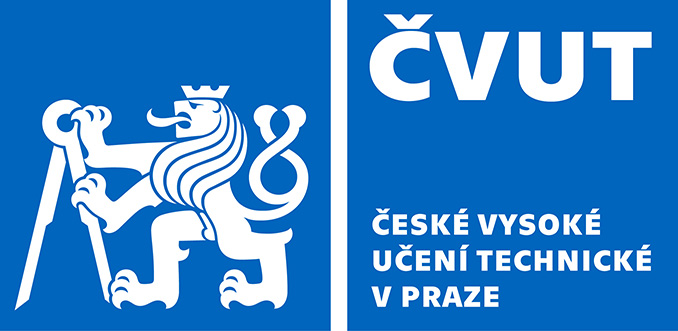 Brief characteristics of an applicant in habilitation proceedingsAt CTU in PragueApplicant:………………………………………………………….In pedagogical fieldNumber of PhD students for whom the applicant was appointed supervisor, or specialist supervisor and who successfully defended their PhD theses:Number of defended master/bachelor theses supervised by the applicant:Applicant’s most prominent deed in the field of teaching:Assessment of the applicant in the student Anketa questionnaire in the last 4 semesters:In the field of creative activityThree significant original outcomes of creative activity of arch. or art. realizations:H-index with self-citations not included:Number of citations WOS/Scopus/reactions of arch. work, self-citations not included:Mobility (stays in a workplace abroad – place, duration and outcomes of the stay):Two most prominent grant projects of which the applicant was a recipient or co-recipient (applicant or co-applicant):Example(s) of implementation of applicant’s outcomes in practice:Most prominent recognition by community (incl. recognition in an arch. or art. competition):Most prominent service for the community:In Prague onHabilitation Board:Chair:						Members: